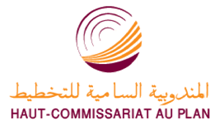 Estimation de la production par secteur selon les appréciations des chefs d’entreprises pour le deuxième trimestre 2017Secteur de l’IndustrieLe taux d’utilisation des capacités de production (TUC) dans l’industrie manufacturière  se serait établi à 75% au 2ème trimestre 2017. La production de ce secteur aurait connu une augmentation selon 43% des industriels et une baisse selon 23%. Cette évolution aurait été le résultat, d’une part, d’une augmentation de la production dans les branches de l’«Industrie chimique», de l’«Industrie automobile» et des «Industries alimentaires » et, d’autre part, d’une baisse de la production dans les branches de la « Métallurgie».Les carnets de commandes du secteur sont jugés d’un niveau normal par 70% des chefs d’entreprises et inférieur à la normale par 23%. L’emploi aurait connu une augmentation selon 34% des patrons et une diminution selon 31%. Le TUC dans l’industrie extractive se serait établi à 66% au 2ème trimestre 2017. La production du secteur aurait affiché une augmentation, selon 89% des patrons, attribuable à une hausse de la production d’«Autres industries extractives».Les carnets de commande sont jugés d’un niveau normal par 95% des chefs d’entreprises de ce secteur. L’emploi aurait connu une stabilité selon 84% des patrons.Le TUC dans l’industrie énergétique se serait établi à 87%. La production de ce secteur aurait réalisé une augmentation, selon 87% des chefs d’entreprises, due à une hausse de la «Production et distribution d’électricité, de gaz, de vapeur et d’air conditionné». Le TUC dans l’industrie environnementale se serait établi à 66%. La production de ce secteur aurait enregistré une augmentation, selon 81% des chefs d’entreprises, imputable à une hausse de l'activité du «Captage, traitement et distribution d’eau». Les carnets de commandes sont jugés d’un niveau normal par la totalité des chefs d’entreprises du secteur énergétique et inférieur à la normale par 73% de ceux du secteur de l’industrie environnementale. L’emploi aurait connu une augmentation selon 95% des patrons du secteur énergétique et une baisse selon 73% du secteur environnemental.Secteur de la ConstructionLe TUC dans le secteur de la Construction se serait établi à 67% au 2ème trimestre 2017. L’activité aurait connu une stabilité selon 53% des patrons et une baisse selon 25%. Cette stabilité aurait été due principalement, d’une part, à la baisse d’activité dans les branches de la «Construction de Bâtiments» et du « Génie civil » et, d’autre part, à la hausse d’activité dans la branche des «Travaux de construction spécialisés».Les carnets de commande sont jugés d’un niveau normal par 60% des patrons et inférieur à la normale par 34% d’entre eux. L’emploi aurait connu une stabilité selon 64% des patrons.   Prévision de la production par secteur selon les anticipations des chefs d’entreprises pour le troisième trimestre 2017Secteur de l’Industrie39% des patrons anticipent une stagnation de la production industrielle manufacturière au 3ème trimestre 2017 et 30% d’eux anticipent plutôt une hausse. Ces anticipations seraient attribuables, d’une part, à une augmentation de l’activité des « Industries alimentaires» et de la « Fabrication de boissons» et, d’autre part, à une diminution de la production de l’activité de l’« Industrie chimique».  Concernant les anticipations de l’emploi, 50% des chefs d’entreprises prévoient une stagnation des effectifs employés.S’agissant de l’industrie extractive, la majorité des patrons prévoient une hausse de la production imputable principalement à une amélioration de la production des phosphates. Au niveau des effectifs employés, 84% des patrons prévoient une stabilité.La production énergétique connaîtrait une augmentation, selon 91% des chefs d’entreprises, attribuable à une hausse de la « Production et distribution d’électricité, de gaz, de vapeur et d’air conditionné». La production environnementale, de son côté, devrait augmenter, selon 82% des industriels, notamment, dans les activités du «Captage, traitement et distribution d’eau». L’emploi connaîtrait une augmentation selon la quasi-totalité des patrons du secteur énergétique et une diminution selon 73% des chefs d’entreprises du secteur environnemental.Secteur de la ConstructionLes anticipations avancées pour le secteur de la Construction, au 3ème trimestre 2017, font ressortir, globalement, une stabilité de l’activité selon 59% des chefs d’entreprises et une hausse selon 23%. Cette évolution résulterait, d’une part, de l’augmentation d’activité prévue au niveau des branches des « Travaux de construction spécialisés » et, d’autre part, de la baisse d’activité prévue dans le « Génie civil ». Elle serait accompagnée, selon près de 76% des chefs d’entreprises, par une stabilité des effectifs employés.